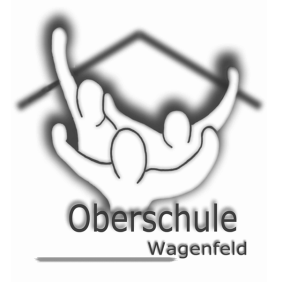 Liste der für die entgeltliche Ausleihe vorgesehenen LernmittelListe der für die entgeltliche Ausleihe vorgesehenen LernmittelSchuljahr: 2019-2020                          Klasse: ObS 7a+bDie folgenden Lernmittel werden von unserer Schule gegen Entgelt ausgeliehen. Für den Fall, dass Sie am Ausleihverfahren nicht teilnehmen, müssen Sie diese Lernmittel mit der ISBN / Best.-Nr. bis zum Beginn des Schuljahres selbstständig käuflich erwerben.Die folgenden Lern- und Arbeitsmittel müssen von Ihnen selbst beschafft werden (unabhängig davon, ob Sie am Ausleihverfahren teilnehmen oder nicht).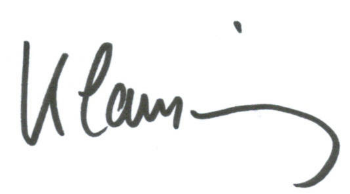 _______________________ Unterschrift des SchulleitersIDTitel VerlagISBN / Best.-Nr.FachFür Klasse141Praxis Sprache 7Westermann978-3-14-120777-4Deutsch7133Sekundo 7 Schroedel978-3-507-84873-3Mathematik7144Lighthouse 3Cornelsen978-3-06-032694-5Englisch7165A´ toi 2Cornelsen978-3-06-520410-1Französisch7153Durchblick Ge/Po Westermann978-3-14-110466-0Geschichte/Politik7-8156Unsere Erde Cornelsen978-3-06-064432-2Erdkunde7/8100Erlebnis  Biologie 2  Schroedel978-3-507-77252-6Biologie7-8170Kursbuch Religion Diesterweg978-3-425-07826-7Religion7-898Prisma 2  ChemieKlett978-3-12-068570-8Chemie7-8150Starke Seiten TechnikKlett978-3-12-103720-9Technik7-8181Erlebnis 2 PhysikSchroedel978-3-507-77970-9Physik7-8Summe der Ladenpreise: ohne 2. Fremdsprache Französisch  265,45 Euro                                            mit 2. Fremdsprache Französisch  286,95 EuroEntgelt für die Ausleihe: ohne 2. Fremdsprache Französisch  56,00 Euro                                           mit 2. Fremdsprache Französisch  62,00 EuroFamilien mit drei schulpflichtigen Kindern (Antrag über Anmeldeformular) zahlen ohne 2. Fremdsprache Französisch  45,00 Euromit 2. Fremdsprache Französisch  49,00 EuroSumme der Ladenpreise: ohne 2. Fremdsprache Französisch  265,45 Euro                                            mit 2. Fremdsprache Französisch  286,95 EuroEntgelt für die Ausleihe: ohne 2. Fremdsprache Französisch  56,00 Euro                                           mit 2. Fremdsprache Französisch  62,00 EuroFamilien mit drei schulpflichtigen Kindern (Antrag über Anmeldeformular) zahlen ohne 2. Fremdsprache Französisch  45,00 Euromit 2. Fremdsprache Französisch  49,00 EuroSumme der Ladenpreise: ohne 2. Fremdsprache Französisch  265,45 Euro                                            mit 2. Fremdsprache Französisch  286,95 EuroEntgelt für die Ausleihe: ohne 2. Fremdsprache Französisch  56,00 Euro                                           mit 2. Fremdsprache Französisch  62,00 EuroFamilien mit drei schulpflichtigen Kindern (Antrag über Anmeldeformular) zahlen ohne 2. Fremdsprache Französisch  45,00 Euromit 2. Fremdsprache Französisch  49,00 EuroUm am Leihverfahren teilnehmen zu können, bitte ich Sie, das Entgelt zu überweisen!Um am Leihverfahren teilnehmen zu können, bitte ich Sie, das Entgelt zu überweisen!Bis zum28.06.2019Auf das Konto der SchuleOberschule WagenfeldIBAN:DE12 2565 1325 0022 0917 14SWIFT-BIC:BRLADE21DHZBezeichnung des KreditinstitutesKreissparkasse DiepholzBezeichnung des KreditinstitutesKreissparkasse DiepholzBezeichnung des KreditinstitutesKreissparkasse DiepholzIm Zahlungsvordruck sind unbedingt anzugebenKlasse                                                    Vor- und Zunamen der/des Schülerin/Schülers Im Zahlungsvordruck sind unbedingt anzugebenKlasse                                                    Vor- und Zunamen der/des Schülerin/Schülers Im Zahlungsvordruck sind unbedingt anzugebenKlasse                                                    Vor- und Zunamen der/des Schülerin/Schülers TitelVerlag   ISBN / Best.-Nr.Für KlasseLadenpreisLighthouse 3 Workbook mit CD-ROM (e-Workbook) und Audio-CDCornelsen978-3-06-032695-2715,99Erst in Absprache mit dem Fachlehrer wird für den Deutschunterricht ein Rechtschreibtrainer angeschafft.Erst in Absprache mit dem Fachlehrer wird für den Deutschunterricht ein Rechtschreibtrainer angeschafft.Erst in Absprache mit dem Fachlehrer wird für den Deutschunterricht ein Rechtschreibtrainer angeschafft.Erst in Absprache mit dem Fachlehrer wird für den Deutschunterricht ein Rechtschreibtrainer angeschafft.Erst in Absprache mit dem Fachlehrer wird für den Deutschunterricht ein Rechtschreibtrainer angeschafft.